FORMATO DE ENTREGA DE MUESTRASFecha: __________________________Nombre Proveedor:____________________________Teléfono de contacto:__________________________Código Proveedor Only:___________________  (Si es nuevo, “No Aplica”)Sección ONLY :__________________________  (Si no sabe dejar en blanco)Nombre de compradora:___________________ (Si no sabe dejar en blanco)Fecha: __________________________Nombre Proveedor:____________________________Teléfono de contacto:__________________________Código Proveedor Only:___________________  (Si es nuevo, “No Aplica”)Sección ONLY :__________________________  (Si no sabe dejar en blanco)Nombre de compradora:___________________ (Si no sabe dejar en blanco)Fecha: __________________________Nombre Proveedor:____________________________Teléfono de contacto:__________________________Código Proveedor Only:___________________  (Si es nuevo, “No Aplica”)Sección ONLY :__________________________  (Si no sabe dejar en blanco)Nombre de compradora:___________________ (Si no sabe dejar en blanco)Fecha: __________________________Nombre Proveedor:____________________________Teléfono de contacto:__________________________Código Proveedor Only:___________________  (Si es nuevo, “No Aplica”)Sección ONLY :__________________________  (Si no sabe dejar en blanco)Nombre de compradora:___________________ (Si no sabe dejar en blanco)Fecha: __________________________Nombre Proveedor:____________________________Teléfono de contacto:__________________________Código Proveedor Only:___________________  (Si es nuevo, “No Aplica”)Sección ONLY :__________________________  (Si no sabe dejar en blanco)Nombre de compradora:___________________ (Si no sabe dejar en blanco)Fecha: __________________________Nombre Proveedor:____________________________Teléfono de contacto:__________________________Código Proveedor Only:___________________  (Si es nuevo, “No Aplica”)Sección ONLY :__________________________  (Si no sabe dejar en blanco)Nombre de compradora:___________________ (Si no sabe dejar en blanco)Fecha: __________________________Nombre Proveedor:____________________________Teléfono de contacto:__________________________Código Proveedor Only:___________________  (Si es nuevo, “No Aplica”)Sección ONLY :__________________________  (Si no sabe dejar en blanco)Nombre de compradora:___________________ (Si no sabe dejar en blanco)FotoReferenciaTallasDescripciónComposiciónCarta de colorCosto*FOTO DE LA PRENDA*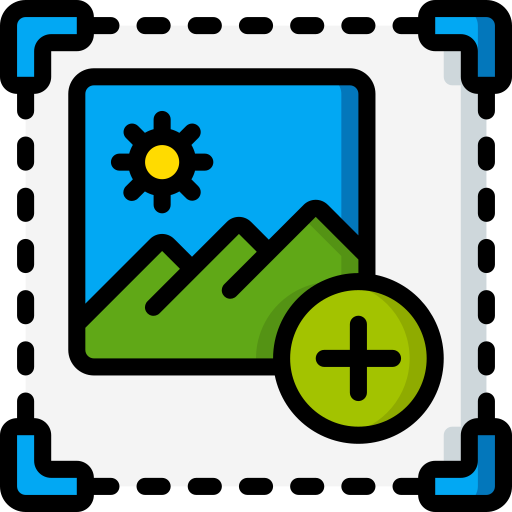 *Referencia de Máximo 6 Digitos**(Sí posee código de más de 6 dígitos, favor de agregarlo debajo)*Listar todas las tallas a producir de esta referencia**Tipo de Prenda/Producto y características sobresalientes**Composición del material principal utilizado en el producto*Colores a producir.Si es tela de ONLY :* Codigo Tela y su precio antes de IVA* Promedio utilizado.*  Código y cantidad de todos los insumos utlizados*Valor del producto antes de IVA*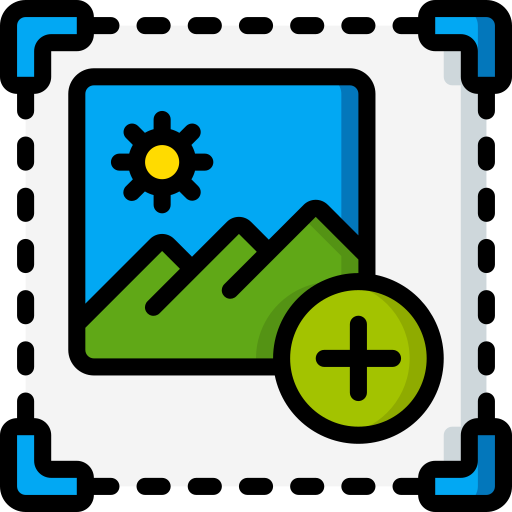 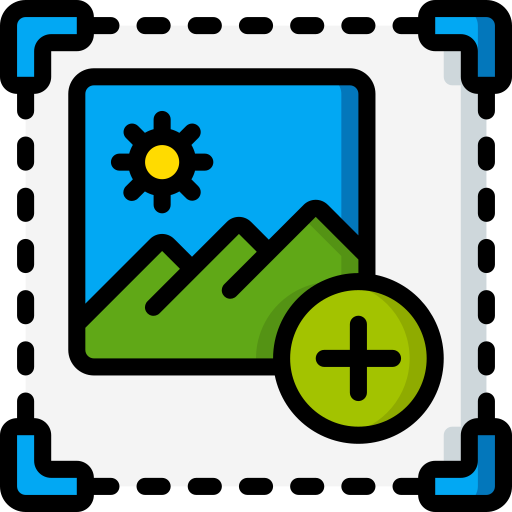 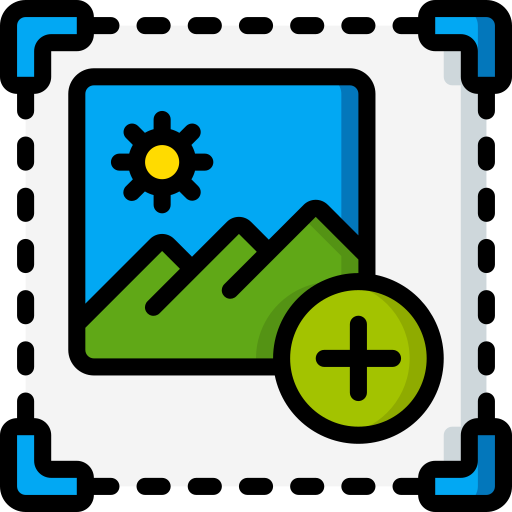 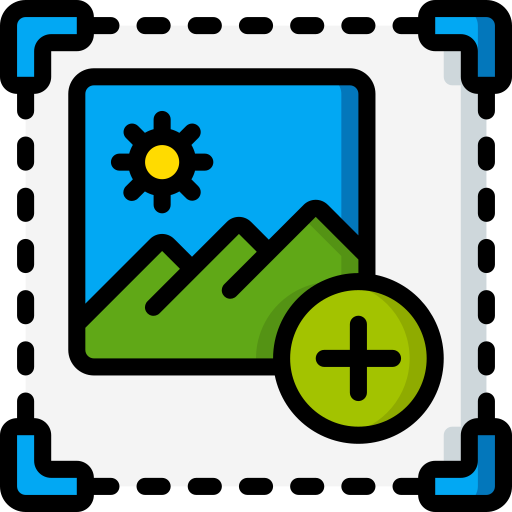 